1-тиркемеБАЯНДАМАЛАРДЫН АВТОРЛОРУНА ТАЛАПТАР“Кыргыз Республикасындагы жергиликтүү өз алдынча башкаруу: абалы жана келечеги-2018” аттуу жаш изилдөөчүлөрдүн IV илимий-практикалык конференциясына:жогорку окуу жайлардын жогорку курстарынын студенттери (бакалавриат жана адистик), магистранттар, жаш окутуучулар жана окумуштуулар (анын ичинде аспиранттар, изденүүчүлөр жана изилдөөчү практиктер), 35 жашка чейинки курактагы муниципалдык жана мамлекеттик кызматчылар;баяндаманын темасы боюнча илимий жетекчи болушу керек (студенттер үчүн).БАЯНДАМАЧЫЛАРГА ЭСКЕРТКИЧБаяндама тандалып алынган темага шайкеш келиш керек; баяндаманын көлөмү А4 форматындагы 6 беттен кем эмес жана 10 беттен ашпаш керек. Конференцияга катышуу үчүн тандалып алынган баяндамалар үчүн көрсөтмө материалдардын – Power Point программасында даярдалган презентациялардын болушу шарт. Оозеки баяндаманын узактыгы – 10 мүнөттөн ашпаш керек.Конференциянын уюштуруу комитети баяндамаларды төмөнкүдөй критерийлер боюнча тандайт:баяндаманын, изилдөөнүн темасынын актуалдуулугу;баяндаманын, изилдөөнүн тереңдиги (изилдөөчүлүк мүнөзү, эксперименталдык материалдын колдонулушу, экономикалык натыйжалуулуктун эсептелгендиги, автордун сунуштары);баяндаманын, изилдөөнүн өз алдынчалуулугу;материалды баяндап берүүнүн формасы;баяндаманын талаптарга ылайык таризделиши.Өз байкоолорунун жана изилдөөлөрүнүн жыйынтыгына негизделген баяндамаларга артыкчылык берилет.БАЯНДАМАНЫ ТАРИЗДӨӨГӨ КАРАТА ТАЛАПТАР:Жасалгалоо Microsoft Word редакторундагы күүлөөнүн төмөнкүдөй параметрлери бар компьютерде орнотулган шаблондор боюнча жүзөгө ашырылат: Times New Roman (Times New Roman Cyr) ариби, кадимки, өлчөмү – 12. Таблицаларда 10го чейин кичирейтүүгө уруксат берилет (текст батпай жатса); саптар аралык интервал: А4 форматы – бир кабат; таблицаларда 10 пунктка чейин кичирейтүүгө уруксат берилет (эгерде текст батпай жатса); сөздөрдү көчүрүү менен туурасынан теңдөө (таблицаларда теңдөөнү зарылчылык болсо колдонуңуз); беттердин номуру төмөн жактагы колонтитулдун оң жагына коюлат (биринчи бет номерлештирилбейт). Текстте сүрөттөргө жана таблицаларга уруксат берилет. Тексттеги сүрөттөр ак-кара түстө гана болуш керек, беттин астындагы жазуулар MS Word документинде терилиш керек. Биринчи беттин үстүңкү оң бурчунда доклад жиберилип жаткан секция сөзсүз көрсөтүлүш керек. Андан кийин баяндаманын аталышы жазылат – баш тамгалар жана кара шрифт менен. Төмөн жагына авторлордун жана илимий жетекчинин аты-жөнү, анын илимий даражасы, окуу жайдын аталышы толугу менен жазылыш керек. Андан соң текст жазылып, соңунда библиографикалык тизме көрсөтүлөт.Жогорудагы талаптарга жооп бербеген докладдар кабыл алынбайт.Баяндамалар басма же электрондук түрлөрүндө 2018-жылдын 30-марты, саат 18ге чейин  кабыл алынат (болжолдуу).Конференциянын Уюштуруу комитетинин дареги:Бишкек ш., Үмөталиев көч., 108, Өнүктүрүү саясат институтунун кеңсеси, тел.: (312) 97 65 30,31, факс: (312) 97 65 29, сайт: www.dpi.kgБайланышуу үчүн: Жаналиева Гузель, Өнүктүрүү саясат институтунун адиси, e-mail: GJanalieva@dpi.kg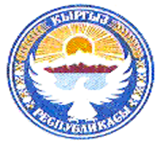 КЫРГЫЗ РЕСПУБЛИКАСЫНЫН МАМЛЕКЕТТИК КАДР КЫЗМАТЫКЫРГЫЗ РЕСПУБЛИКАСЫНЫН ӨКМӨТҮНӨ КАРАШТУУ ЖЕРГИЛИКТҮҮ ӨЗ АЛДЫНЧА БАШКАРУУ ИШТЕРИ ЖАНА ЭТНОСТОР АРАЛЫК МАМИЛЕЛЕР БОЮНЧА МАМЛЕКЕТТИК АГЕНТТИККЫРГЫЗ РЕСПУБЛИКАСЫНЫН ПРЕЗИДЕНТИНЕ КАРАШТУУ МАМЛЕКЕТТИК БАШКАРУУ АКАДЕМИЯСЫ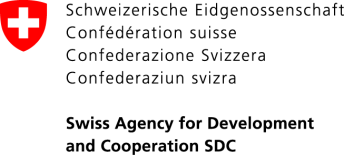 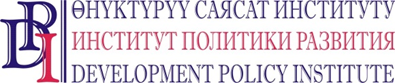 